Автономная некоммерческая профессиональная образовательная организация «УРАЛЬСКИЙ ПРОМЫШЛЕННО-ЭКОНОМИЧЕСКИЙ ТЕХНИКУМ»МДК.03.01.03  Планирование экономики структурного подразделенияУчебно-методическое пособие по выполнению практических работ для студентов по специальности 13.02.11 «Техническая эксплуатация и  обслуживание электрического и электромеханического оборудования»2014 г.Организация-разработчик:  АН ПОО «Уральский промышленно-экономический техникум»Составитель:  Лебенкова А.М.., преподаватель АН ПОО “Уральский промышленно-экономический техникум»ПОЯСНИТЕЛЬНАЯ ЗАПИСКА	Практическая работа студентов  проводится с целью:- закрепления полученных теоретических знаний и умений студентов,- углубления и расширения теоретических знаний,- формирования умений использовать нормативную, правовую, справочную документацию и специальную литературу,	 Практические работы направлены на закрепление, углубление и расширение полученных теоретических знаний и практических умений и выполняется  в виде составления сравнительных таблиц и решения задач.	При выполнении практической работы необходимо соблюдать следующие требования:- работа должна быть выполнена в отдельной тетради  для практических работ, аккуратно и  разборчивым почерком или на компьютере.Критерии оценки за практическую работу:оценка «отлично» (5)  - если работа рассчитана без ошибок, аккуратно оформлена и сдана в конце практического занятия.оценка «хорошо» (4) – если работа рассчитана с ошибками, аккуратно оформлена и сдана в конце практического занятия.оценка «удовлетворительно» (3)  - если работа рассчитана с ошибками, не аккуратно оформлена и сдана на следующем занятии.оценка «неудовлетворительно» (2) -если  работа отсутствует.Практическая работа №1Расчет показателей эффективности использования основных фондов.Расчет показателей эффективности использования оборотных средств.Цель: на основе теоретических знаний произвести расчеты показателей использования основных и оборотных средствПрежде чем приступить к выполнению практического занятия, необходимо письменно ответить на следующие вопросы:     1. Основные производственные фонды - … 2. Отличие физического износа от морального?3. Амортизация - … 4. Пути улучшения использования основных фондов на предприятии?5. Оборотные средства - … 6. Отличие оборотных фондов от основных производственных фондов?Показатели эффективности использования основных фондов фондоотдача ОС: 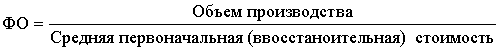 фондоемкость ОС: 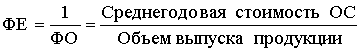 Фондовооруженность ОС 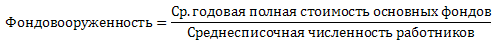 Коэффициент экстенсивного использования оборудования — это фактическое количество отработанных оборудованием станко-часов деленое на базисное (плановое) количество отработанных оборудованием станко-часов.Коэффициент интенсивного использования оборудования- это фактическая средняя выработка продукции за один отработанный станко-час деленная на базисную (плановая) средняя выработка продукции за один отработанный станко-час.Коэффициентом интегрального использования оборудования, который определяется как произведение коэффициентов экстенсивного и интенсивного использования оборудования.Показатели эффективности использования оборотных средствК оборачиваемости = Стоимость реализованной продукции за период / Средний остаток оборотных средств за периодСредняя продолжительность одного оборота = Продолжительность периода измерения за который определяется показатель / Коэффициент оборачиваемости оборотных средствК закрепления = 1 / К оборачиваемостиЗадание 1. Оборудование по плану должно работать 300 часов в месяц, а фактически она отработала 210 часов. Плановый выпуск продукции за месяц 25000 единиц изделий, фактический выпуск 24000 единиц изделий. Определить коэффициент интегрального использования оборудования.Задание 2.  Годовая выработка тепловой энергии в денежном выражении составляет 6828тыс.руб., среднегодовая стоимость основных средств котельной 4425 тыс.руб., численность работников котельной 142 человека. Определить фондоотдачу, фондоемкость, фондовооруженность.Задание 3. Определить показатель фондоотдачи и фондовооруженности для каждого предприятия. Сделайте вывод, на каком из предприятий лучше используются основные фонды. Задание 4. За отчетный год средний остаток оборотных средств предприятия составил 850 тыс. руб., а себестоимость реализованной за год продукции — 7200 тыс. руб. Определите коэффициент оборачиваемости и коэффициент закрепления оборотных средств.Задание 5. Средний остаток оборотных средств предприятия составляет  10 млн. руб. Объем реализованной продукции за месяц 25 млн. руб. Определить коэффициент оборачиваемости.Задание 6. По данным за отчетный год средний остаток оборотных средств предприятия составил 800 тыс. руб., а стоимость реализованной за год продукции в действующих оптовых ценах предприятия составила 7200 тыс. руб. Определите коэффициент оборачиваемости, среднюю продолжительность одного оборота (в днях) и коэффициент закрепления оборотных средств.Задание 7. За отчетный год объем реализации продукции составил 20 млн. руб. Среднегодовой остаток оборотных средств 5 млн. руб. На плановый период  предусматривается объем реализации увеличить на 20%, а коэффициент оборачиваемости на один оборот.Определить показатели использования оборотных средств в отчетном и плановом периоде.Задание 8. В течение смены (8 ч) станок фактически работал 6 ч. Плановые затраты на проведение ремонтных работ составляют 0,8 ч. Согласно паспортным данным производительность станка равна 80 ед. продукции за час, фактически за время работы в течение смены она составила 65 единиц в час. Определить коэффициенты экстенсивного, интенсивного и интегрального использования оборудования.Практическая работа №2Расчет основных технико-экономических показателей.Расчет прибыли, рентабельности продукции и производстваЦель работы: закрепление и обобщение практических навыков по проведенным практическим работам, приобретение практических навыков по расчету основных технико-экономических показателей деятельности предприятия в плановом и отчетном периоде. Предварительная подготовкаТеоретические сведения:Система основных показателей для оценки эффективности производства может быть представлена следующими обобщающими и дифференцированными показателями.Обобщающие показатели:общий объем и прирост нормативной чистой продукции на 1 р. суммарных затрат на производство;снижение затрат на 1 р. товарной продукции в оптовых ценах, в том числе материальных затрат;прирост   прибыли; общая   рентабельность   производства.Дифференцированные показатели:темпы роста производительности труда, исчисленные по нормативной чистой продукции;темпы  роста  заработной   платы;фондоотдача (отношение объема нормативной чистой продукции к среднегодовой стоимости основных производственных фондов);материалоемкость продукции (отношение стоимости материальных затрат к объему нормативной чистой продукции);срок окупаемости капитальных вложений (отношение объема капитальных вложений к приросту полученной на их основе прибыли).Работа в аудиторииЗадание Студент самостоятельно:-  изучает методические рекомендации по проведению практической работы;-  производит решение задачи с пояснениями;-  производит анализ технико-экономических показателей деятельности предприятия;-  оформляет вывод;-  оформляет отчет.Содержание отчета: 1. Номер ПР.                          2. Название ПР.                          3. Цель работы.                          4. Таблица «Технико-экономические показатели деятельности предприятия».                          5. Вывод.СИТУАЦИОННАЯ ЗАДАЧАЗадание:Определить необходимые технико-экономические показатели и дать оценку деятельности сборочного цеха радиозавода за отчетный период. По результатам решения заполнить таблицу 2.Исходные данные  по вариантам (по последней цифре номера по списку в журнале) приведены в таблице 1.Таблица 2 Технико-экономические показатели деятельности сборочного цеха радиозаводаМетодические рекомендации:При заполнении таблицы 2 часть данных берутся из таблицы 1.Чтобы рассчитать процент выполнения необходимо фактический показатель разделить на плановый показатель и умножить на 100.Техника расчетов показателей приводится в теоретических сведениях к работе, а также и других практических работах.Расчет прибыли, рентабельности продукции и производства«Расчет прибыли и рентабельности отдельных видов товаров»Цель работы: закрепление  теоретических знаний по теме  и приобретение практических умений и навыков по определению прибыли и рентабельности производства.Предварительная подготовкаТеоретические сведения:      Прибыль - это часть чистого дохода общества, создаваемая на предприятии и совместно используемая предприятием и государственными и муниципальными органами.Балансовая прибыль = Доходы - Налоги с продаж – Текущие расходыЧистая прибыль = Балансовая прибыль – Налоги из прибыли     Рентабельность производства - это обобщающий, качественный показатель экономической эффективности производства, эффективности функционирования предприятий.      Рентабельности продукции, исчисленный как отношение прибыли к полной себестоимости продукции:где: Ри - рентабельность конкретного изделия, %        П - прибыль от изделия, руб.        Сп - полная себестоимость продукции, руб.Точка (норма) безубыточности – это минимальный размер партии выпускаемой продукции, при котором достигается «нулевая прибыль», т.е. равенство доходов от продаж и издержек производства. Дальнейшее увеличение объема продаж приводит к появлению прибыли. Графически точка безубыточности находится на пересечении линий объема продажи полных издержек производства (в разбивке на постоянные и переменные). Аналитически точка безубыточности определяется по формулеНо = Ипост./(Цед. – Ипер)где Ипост – постоянные издержки производства;      Цед. – цена продукции;      Ипер – переменные издержки производства.Работа в аудиторииЗадание Студент самостоятельно:-  изучает методические рекомендации по проведению практической работы;-  производит решение задач с пояснениями;- отвечает на контрольные вопросы;-  оформляет отчет.Содержание отчета: 1. Номер ПР.                          2. Название ПР.                          3. Цель работы.                          4. Решение задач с пояснениями.                          5. Ответы на контрольные вопросы.СИТУАЦИОННАЯ ЗАДАЧАЗадание:На основании практической работы 7 (таблица 2) рассчитать показатели прибыли (балансовую и чистую прибыль на годовой объем производства, прибыль на единицу продукции) и рентабельности, точку (норму) безубыточности (графически и аналитически). Решение осуществить в таблице 1Исходы данные: практическая работа 7 (таблица 2 и 3) согласно своего варианта.Таблица 1Методические рекомендации:Ставка налога на прибыль 20%.К налогам с продажи относится НДС.К налогам с прибыли относится налог на имущество (условно для практической работы 563 руб.) и налог на прибыль.КОНТРОЛЬНЫЕ ВОПРОСЫЧто отличает балансовую прибыль от чистой?На какие цели может расходоваться чистая прибыль предприятия?Что способствует росту  рентабельности? СПИСОК РЕКОМЕНДУЕМОЙ ЛИТЕРАТУРЫВласова В.М. Основы предпринимательской деятельности. М.: Финансы и статистика, 1994Горфинкель В.Я. Экономика предприятия. Учебник. М.: ЮНИТИ,1996Генкин Б.М., Дорофеева Л.А., Сниткин В.В Сборник задач по организации и нормированию труда в машиностроении. М.: Машиностроение, 1992Зайцев Н.Л. Экономика промышленного предприятия. М.: ИНФРА - М,1999Зайцев Н.Л  Экономика промышленного предприятия. Практикум. М.: ИНФРА – М, 2000Кноль А.И. Организация и планирование радиотехнического производства. Управление предприятием радиопромышленности. Учебник. М.: Высш. шк., 1987Миронов М.Г., Загородников С.В. Экономика отрасли (машиностроение): Учебник. – М.: ФОРУМ: ИНФРА-М, 2005Пляскин И.И.Сборник задач по курсу «Экономика, организация и планирование производства на машиностроительном предприятии». М.: Машиностроение, 1986Сафронов Н.А. Экономика предприятия: учебник. – М.: Юристъ, 2001Суша Г.З. Экономика предприятия: учебное пособие. - М.: Новое знание, 2003ОДОБРЕНОцикловой комиссией электроэнергетикиПредседатель комиссии______________Е.В. Данилова25 августа 2014г.УТВЕРЖДАЮЗаместитель директора поучебной  работе АН ПОО «Уральский промышленно-экономический техникум»________________ Н.Б. Чмель«28» августа 2014 г.ПоказателиПредприятиеПредприятиеПоказатели1-е2-еСреднегодовая стоимость ОПФ, тыс. руб. 800014000Число работающих, человек 400500Выработка продукции на одного работающего, руб. 3000036000№ п/пПоказательПлан Отчет Выполнение, %    1Объем производства, тыс. руб.- по нормативной чистой продукции- по товарной продукции2Номенклатурный план по поставкам3Затраты на 1 руб. товарной продукции, в том числе материальные затраты4Себестоимость выпуска товарной продукции, тыс. руб. 5Среднесписочная численность работающих, чел.6Выработка на одного работающего по нормативной чистой продукции, руб. 7Фонд заработной платы, тыс. руб.8Среднемесячная заработная плата работающего, руб.9Среднегодовая стоимость основных фондов, тыс. руб.10Стоимость нормируемых оборотных средств, тыс. руб.11Расходы, связанные с работой оборудования, тыс. руб.12Цеховые расходы, тыс. руб.13Прибыль, тыс. руб.14Фондоотдача, руб.15Фондоемкость, руб.16Материалоемкость продукции, руб.17Рентабельность  производства, %ПоказательВариантВариантВариантВариантВариантВариантВариантВариантВариантВариантПоказатель1234567890Объем производства, тыс. руб.- По чистой нормативной продукцииПлан Факт - По товарной продукции в оптовых ценах ПланФакт 15201578,74050416050,653,8180,4182,311251136250628911500,21597,23654389465,268,3201,32504565629809781132,712002400,92405,1981100315011509451458950980125136250298Номенклатурный план выпускаемой продукции по поставкам ВыполненВыполненВыполненВыполненВыполненВыполненВыполненВыполненВыполненВыполненФонд заработной платы, тыс. руб.План Факт 12851318,550,653,81000110098097025002490123412351365,81356,8240026001248,21249,190,9101,1Затраты на 1 руб. товарной продукции, руб.ПланФакт В том числе материальные затратыПлан Факт 94888580157,4149,844,140,350494543120119807556534540110109898794878479156,2148,743,139,292868375102989286Среднесписочная численность работающих, чел.ПланФакт 45451817201923251009515171115151912131010Среднегодовая стоимость основных фондов и нормируемых оборотных средств,  тыс. руб.ПланФакт В том числе основных фондов, тыс. руб.ПланФакт 34203500460495345,9354,7120,8121,13453561501601200120250050634223459459485342,9345,6119120150017005007001256126545646932403489640594954,3745,3403,1256Расходы, связанные с работой оборудования, тыс. руб.ПланФакт 48,248,155,354,15049545652514848353653,452,658479585Цеховые расходы, тыс. руб.План Факт 64,561,175,169,760587067807290825045605785757465ПоказательНа единицу На весь выпускБалансовая прибыль, руб.Чистая прибыль, руб.Доля прибыли в ценеРентабельность, %Точка (норма) безубыточности, единиц